Instructions: Fill out one form per client/household member. Starred (*) questions require a response.UNIVERSAL DATA ELEMENTSQuestions below are required for: All Clients & Household Members (End)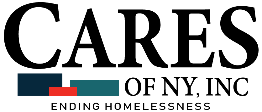 FY24 CARES COLLABORATIVE HMIS RAPID REHOUSING ANNUAL ASSESSMENT *Annual Assessment Date*First Name*First Name*First Name*First Name*First Name*First Name*Last Name & Suffix*Last Name & Suffix_______/_______/_______*Has this client moved into permanent housing?*Has this client moved into permanent housing?*Has this client moved into permanent housing?*Has this client moved into permanent housing?*Has this client moved into permanent housing?*If YES, What date did they move in?*If YES, What date did they move in?*If YES, What date did they move in?*If YES, What date did they move in?qNo     qYes                         qNo     qYes                         qNo     qYes                         qNo     qYes                         qNo     qYes                         _________/_________/__________________/_________/__________________/_________/__________________/_________/_________*Do you have any type of income? – If Yes, indicate and provide the monthly amount for all sources that apply below *Do you have any type of income? – If Yes, indicate and provide the monthly amount for all sources that apply below *Do you have any type of income? – If Yes, indicate and provide the monthly amount for all sources that apply below *Do you have any type of income? – If Yes, indicate and provide the monthly amount for all sources that apply below *Do you have any type of income? – If Yes, indicate and provide the monthly amount for all sources that apply below *Do you have any type of income? – If Yes, indicate and provide the monthly amount for all sources that apply below *Do you have any type of income? – If Yes, indicate and provide the monthly amount for all sources that apply below *Do you have any type of income? – If Yes, indicate and provide the monthly amount for all sources that apply below *Do you have any type of income? – If Yes, indicate and provide the monthly amount for all sources that apply below qNo     qYes                         qEarned Income (i.e., employment pay)   qSupplemental Security Income (SSI)         qVA Service-Connected Disability Compensation qPrivate Disability Insurance         qTemporary Assistance for Needy Families (TANF)         qRetirement Income from Social SecurityqChild Support          qNo     qYes                         qEarned Income (i.e., employment pay)   qSupplemental Security Income (SSI)         qVA Service-Connected Disability Compensation qPrivate Disability Insurance         qTemporary Assistance for Needy Families (TANF)         qRetirement Income from Social SecurityqChild Support          qNo     qYes                         qEarned Income (i.e., employment pay)   qSupplemental Security Income (SSI)         qVA Service-Connected Disability Compensation qPrivate Disability Insurance         qTemporary Assistance for Needy Families (TANF)         qRetirement Income from Social SecurityqChild Support          qNo     qYes                         qEarned Income (i.e., employment pay)   qSupplemental Security Income (SSI)         qVA Service-Connected Disability Compensation qPrivate Disability Insurance         qTemporary Assistance for Needy Families (TANF)         qRetirement Income from Social SecurityqChild Support          $______ $______$______$______$______$______$______qUnemployment InsuranceqSocial Security Disability Insurance (SSDI)         qVA Non-Service-Connected Disability PensionqWorker’s Compensation         qGeneral Assistance         qPension or Retirement Income from a Former Job        qAlimony or Other Spousal Support        qUnemployment InsuranceqSocial Security Disability Insurance (SSDI)         qVA Non-Service-Connected Disability PensionqWorker’s Compensation         qGeneral Assistance         qPension or Retirement Income from a Former Job        qAlimony or Other Spousal Support        qUnemployment InsuranceqSocial Security Disability Insurance (SSDI)         qVA Non-Service-Connected Disability PensionqWorker’s Compensation         qGeneral Assistance         qPension or Retirement Income from a Former Job        qAlimony or Other Spousal Support        $______$______$______$______$______$______$______qDoesn’t Know qPrefers Not to Answer  qNot Collected                qDoesn’t Know qPrefers Not to Answer  qNot Collected                qDoesn’t Know qPrefers Not to Answer  qNot Collected                qDoesn’t Know qPrefers Not to Answer  qNot Collected                qDoesn’t Know qPrefers Not to Answer  qNot Collected                qDoesn’t Know qPrefers Not to Answer  qNot Collected                qDoesn’t Know qPrefers Not to Answer  qNot Collected                qDoesn’t Know qPrefers Not to Answer  qNot Collected                qDoesn’t Know qPrefers Not to Answer  qNot Collected                *Are you receiving any type of non-cash benefits? – If Yes, indicate all sources that apply below*Are you receiving any type of non-cash benefits? – If Yes, indicate all sources that apply below*Are you receiving any type of non-cash benefits? – If Yes, indicate all sources that apply below*Are you receiving any type of non-cash benefits? – If Yes, indicate all sources that apply below*Are you receiving any type of non-cash benefits? – If Yes, indicate all sources that apply below*Are you receiving any type of non-cash benefits? – If Yes, indicate all sources that apply below*Are you receiving any type of non-cash benefits? – If Yes, indicate all sources that apply below*Are you receiving any type of non-cash benefits? – If Yes, indicate all sources that apply below*Are you receiving any type of non-cash benefits? – If Yes, indicate all sources that apply belowqNo         qYesqSNAP (Food Benefits)   qTANF Child Care Services         qNo         qYesqSNAP (Food Benefits)   qTANF Child Care Services         qNo         qYesqSNAP (Food Benefits)   qTANF Child Care Services         qSpecial supplemental Nutrition Program for Women, Infants and Children (WIC) qTANF Transportation Services    qOther TANF-Funded ServicesqSpecial supplemental Nutrition Program for Women, Infants and Children (WIC) qTANF Transportation Services    qOther TANF-Funded ServicesqSpecial supplemental Nutrition Program for Women, Infants and Children (WIC) qTANF Transportation Services    qOther TANF-Funded ServicesqSpecial supplemental Nutrition Program for Women, Infants and Children (WIC) qTANF Transportation Services    qOther TANF-Funded ServicesqSpecial supplemental Nutrition Program for Women, Infants and Children (WIC) qTANF Transportation Services    qOther TANF-Funded ServicesqSpecial supplemental Nutrition Program for Women, Infants and Children (WIC) qTANF Transportation Services    qOther TANF-Funded ServicesqDoesn’t Know qPrefers Not to Answer  qNot Collected                qDoesn’t Know qPrefers Not to Answer  qNot Collected                qDoesn’t Know qPrefers Not to Answer  qNot Collected                qDoesn’t Know qPrefers Not to Answer  qNot Collected                qDoesn’t Know qPrefers Not to Answer  qNot Collected                qDoesn’t Know qPrefers Not to Answer  qNot Collected                qDoesn’t Know qPrefers Not to Answer  qNot Collected                qDoesn’t Know qPrefers Not to Answer  qNot Collected                qDoesn’t Know qPrefers Not to Answer  qNot Collected                *Are you covered by health insurance? – If Yes, indicate all sources below*Are you covered by health insurance? – If Yes, indicate all sources below*Are you covered by health insurance? – If Yes, indicate all sources below*Are you covered by health insurance? – If Yes, indicate all sources below*Are you covered by health insurance? – If Yes, indicate all sources below*Are you covered by health insurance? – If Yes, indicate all sources below*Are you covered by health insurance? – If Yes, indicate all sources below*Are you covered by health insurance? – If Yes, indicate all sources below*Are you covered by health insurance? – If Yes, indicate all sources belowqNo         qYesqMEDICAID   qVA Medical Services         qPrivate Pay Health InsuranceqNo         qYesqMEDICAID   qVA Medical Services         qPrivate Pay Health InsuranceqMEDICAREqEmployer-Provided Health Insurance         qState Health Insurance for AdultsqMEDICAREqEmployer-Provided Health Insurance         qState Health Insurance for AdultsqMEDICAREqEmployer-Provided Health Insurance         qState Health Insurance for AdultsqMEDICAREqEmployer-Provided Health Insurance         qState Health Insurance for AdultsqState Children’s Health Insurance Program   qHealth Insurance Through COBRA         qIndian Health Services ProgramqState Children’s Health Insurance Program   qHealth Insurance Through COBRA         qIndian Health Services ProgramqState Children’s Health Insurance Program   qHealth Insurance Through COBRA         qIndian Health Services ProgramqDoesn’t Know qPrefers Not to Answer  qNot Collected                qDoesn’t Know qPrefers Not to Answer  qNot Collected                qDoesn’t Know qPrefers Not to Answer  qNot Collected                qDoesn’t Know qPrefers Not to Answer  qNot Collected                qDoesn’t Know qPrefers Not to Answer  qNot Collected                qDoesn’t Know qPrefers Not to Answer  qNot Collected                qDoesn’t Know qPrefers Not to Answer  qNot Collected                qDoesn’t Know qPrefers Not to Answer  qNot Collected                qDoesn’t Know qPrefers Not to Answer  qNot Collected                *Are you a survivor of Domestic Violence? – If Yes, please answer the additional questions Head of Household & Adults *Are you a survivor of Domestic Violence? – If Yes, please answer the additional questions Head of Household & Adults *Are you a survivor of Domestic Violence? – If Yes, please answer the additional questions Head of Household & Adults *Are you a survivor of Domestic Violence? – If Yes, please answer the additional questions Head of Household & Adults *Are you a survivor of Domestic Violence? – If Yes, please answer the additional questions Head of Household & Adults *Are you a survivor of Domestic Violence? – If Yes, please answer the additional questions Head of Household & Adults *Are you a survivor of Domestic Violence? – If Yes, please answer the additional questions Head of Household & Adults *Are you a survivor of Domestic Violence? – If Yes, please answer the additional questions Head of Household & Adults *Are you a survivor of Domestic Violence? – If Yes, please answer the additional questions Head of Household & Adults qNo  qYes gWhen did the experience occur qWithin the past 3 months q4-6 months ago q7-12 months ago qOver 1 year ago                        Is this person currently fleeing  qNo  qYes              qDoesn’t Know qPrefers Not to Answer  qNot Collected                qNo  qYes gWhen did the experience occur qWithin the past 3 months q4-6 months ago q7-12 months ago qOver 1 year ago                        Is this person currently fleeing  qNo  qYes              qDoesn’t Know qPrefers Not to Answer  qNot Collected                qNo  qYes gWhen did the experience occur qWithin the past 3 months q4-6 months ago q7-12 months ago qOver 1 year ago                        Is this person currently fleeing  qNo  qYes              qDoesn’t Know qPrefers Not to Answer  qNot Collected                qNo  qYes gWhen did the experience occur qWithin the past 3 months q4-6 months ago q7-12 months ago qOver 1 year ago                        Is this person currently fleeing  qNo  qYes              qDoesn’t Know qPrefers Not to Answer  qNot Collected                qNo  qYes gWhen did the experience occur qWithin the past 3 months q4-6 months ago q7-12 months ago qOver 1 year ago                        Is this person currently fleeing  qNo  qYes              qDoesn’t Know qPrefers Not to Answer  qNot Collected                qNo  qYes gWhen did the experience occur qWithin the past 3 months q4-6 months ago q7-12 months ago qOver 1 year ago                        Is this person currently fleeing  qNo  qYes              qDoesn’t Know qPrefers Not to Answer  qNot Collected                qNo  qYes gWhen did the experience occur qWithin the past 3 months q4-6 months ago q7-12 months ago qOver 1 year ago                        Is this person currently fleeing  qNo  qYes              qDoesn’t Know qPrefers Not to Answer  qNot Collected                qNo  qYes gWhen did the experience occur qWithin the past 3 months q4-6 months ago q7-12 months ago qOver 1 year ago                        Is this person currently fleeing  qNo  qYes              qDoesn’t Know qPrefers Not to Answer  qNot Collected                qNo  qYes gWhen did the experience occur qWithin the past 3 months q4-6 months ago q7-12 months ago qOver 1 year ago                        Is this person currently fleeing  qNo  qYes              qDoesn’t Know qPrefers Not to Answer  qNot Collected                